Biedronki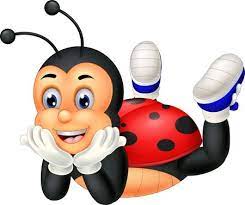 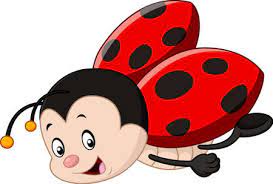 STYCZEŃ 2023 r.Tematy zajęć edukacyjnych:Nadchodzi nowy rokzapoznanie z rolą zegara i wybranymi zwyczajami związanymi z żegnaniem starego roku i witaniem nowego, rozwijanie umiejętności słuchania ze zrozumieniem, rozwijanie sprawności ruchowej, zachęcanie do celebrowania ważnych wydarzeń w gronie rodzinnymzapoznanie z czynnościami wykonywanymi w dzień i w nocy, doskonalenie umiejętności dostrzegania rytmu w następowaniu po sobie dnia i nocy, wdrażanie do uważnego słuchania utworów literackich, rozwijanie sprawności manualnej, doskonalenie umiejętności dzielenia słów na sylaby, rozwijanie umiejętności klasyfikowania, zachęcanie do wypowiadania się na temat własnych upodobań i wyrażania własnego zdaniazapoznanie z nazwami dni tygodnia, doskonalenie umiejętności liczenia i logicznego myślenia, rozwijanie kreatywności i umiejętności odwzorowywania, rozbudzanie ciekawości poznawczejzapoznanie ze zjawiskiem cyklicznego występowania miesięcy, kształtowanie wrażliwości muzycznej, rozwijanie sprawności ruchowej, zachęcanie do wspólnego spędzania czasu na zgodnej zabawiezapoznanie z cechami pór roku i zjawiskiem ich rytmiczności, poszerzanie doświadczeń plastycznych, usystematyzowanie wiadomości związanych z czasem i jego przemijaniem, stwarzanie okazji do zdobywania wiedzy za pomocą poznania wielozmysłowego, zachęcanie do zgodnej współpracy podczas wykonywania pracy plastycznej i zabawSporty zimowezapoznanie z zasadami sportowego zachowania, rozwijanie umiejętności rozpoznawania i określania własnych uczuć, doskonalenie sprawności fizycznej, zachęcanie do zachowania postawy fair play podczas zabawpoznanie znaczenia słowa kulig, rozwijanie umiejętności wypowiadania się na określony temat, doskonalenie umiejętności słuchania ze zrozumieniem, kształtowanie słuchu fonematycznego, rozwijanie sprawności manualnej, doskonalenie aparatu mowy, wdrażanie do zachowania zasad bezpieczeństwa w czasie zabaw na sankachzapoznanie z łyżwiarstwem figurowym jako dyscypliną sportową, wdrażanie do słuchania utworów literackich, doskonalenie umiejętności liczenia, doskonalenie umiejętności odwzorowywania, rozwijanie pamięci, doskonalenie koordynacji wzrokowo-ruchowej, wdrażanie do zachowania zasad bezpieczeństwa podczas zabaw na śniegu i lodziewprowadzenie różnicowania sposobów poruszania się w przestrzeni, kształcenie poczucia  „pulsu” w muzyce, rozwijanie umiejętności wokalnych, doskonalenie sprawności ruchowej, zachęcanie do wspólnego spędzania czasu na zgodnej zabawiezapoznanie z nazwami olimpijskich dyscyplin sportowych, poszerzanie wiedzy związanej ze sportami zimowymi, rozwijanie zmysłu dotyku, utrwalanie znajomości nazw i kształtów figur geometrycznych, kształtowanie słuchu muzycznego i poczucia rytmu, zachęcanie do dzielenia się przyborami podczas wykonywania pracy plastycznejDzień Babci i Dzień Dziadkazapoznanie ze znaczeniem pojęcia szacunek w odniesieniu do osób starszych, doskonalenie umiejętności wypowiadania się na określony temat, kształtowanie pozytywnych cech charakteru, rozwijanie sprawności ruchowej, uwrażliwianie na potrzeby ludzi starszychposzerzanie słownictwa obcojęzycznego, utrwalanie znajomości nazw członków rodziny i relacji ich łączących, rozwijanie mowy poprzez ćwiczenia ortofoniczne i narządów artykulacyjnych, rozwijanie słuchu fonematycznego, rozwijanie koncentracji na słowie czytanym, ukazywanie walorów posiadania rodzinyuzmysławianie cech charakteryzujących dzieci i osoby starsze, utrwalanie znajomości nazw członków rodziny, rozwijanie umiejętności wypowiadania się na wskazany temat, doskonalenie umiejętności klasyfikowania, doskonalenie umiejętności liczenia, rozwijanie umiejętności odwzorowywania, zachęcanie do udziału w eksperymentach, wzmacnianie więzi rodzinnychzapoznanie z nową piosenką z repertuaru dziecięcego, kształtowanie słuchu muzycznego, rozwijanie sprawności ruchowej, zachęcanie do aktywnego udziału w zabawach muzycznych i językowychutrwalenie wiadomości na temat relacji z babciami i dziadkami, poznanie kolejności działań podczas wykonywania laurki ze zdjęciem, rozwijanie umiejętności wypowiadania się, poszerzanie doświadczeń plastycznych, rozwijanie zmysłu dotyku, stwarzanie okazji do przełamywania lęku przed publicznymi występamiKarnawałzapoznanie ze znaczeniem słowa karnawał, kształtowanie umiejętności wypowiadania się na określony temat, rozwijanie sprawności ruchowej, rozwijanie empatii, uwrażliwianie na potrzeby drugiego człowiekaposzerzanie słownictwa obcojęzycznego, poznanie znaczenia słów: przebranie i ubranie, rozwijanie umiejętności wypowiadania się na określony temat, rozwijanie umiejętności słuchania ze zrozumieniem, rozwijanie słuchu fonematycznego, rozwijanie twórczego myślenia, wdrażanie do zachowywania ciszy podczas wykonywania ćwiczeń i zadańutrwalanie znajomości nazw kolorów, wzbogacanie słownictwa (konfetti, serpentyna), doskonalenie umiejętności przeliczania, rozwijanie logicznego myślenia, wprowadzenie pojęcia zero, ćwiczenie koordynacji wzrokowo-ruchowej, doskonalenie umiejętności odwzorowywania, rozwijanie sprawności manualnej, wzmacnianie wiary we własne możliwościpoznanie tradycji związanych z tłustym czwartkiem, rozwijanie umiejętności wokalnych i pamięci muzycznej, doskonalenie koordynacji wzrokowo-ruchowej, rozwijanie sprawności ruchowej, zachęcanie do włączania się w przygotowania do tłustego czwartkuutrwalenie wiadomości dotyczących karnawału, rozwijanie umiejętności słuchania ze zrozumieniem podczas wykonywania pracy plastycznej, poszerzanie doświadczeń plastycznych, rozbudzanie ciekawości poznawczej, kształtowanie zmysłów, zachęcanie do samodzielnego eksperymentowania z rekwizytem                                                                 Wychowawczyni grupy. Bożena Beszczyńska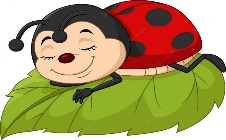 